ADJECTIVES TO DESCRIBE AESTHETIC QUALITIES AND ART ELEMENTSList of Aesthetic Qualities/ Moods/ FeelingsCalm, content, peaceful, relaxed, tranquilCheerful, happy, joyful, romanticDepressed, gloomy, miserable, sad, somber, tearful, unhappyAggressive, angry, chilling, dark, distressing, frightening, violentEnergetic, exciting, stimulating, thought-provokingBoring, dull, lifeless, insipidWords to describe the composition (the overall set up of the artwork):Arrangement, layout, structure, positionLandscape format, portrait format, square format, circular, triangularHorizontal, vertical, diagonal, angledForeground, background, middle groundCentered, asymmetrical, symmetrical, balanced, unbalanced, lopsided, off-centerOverlapping, cluttered, chaoticSeparate, spacious, emptyFree, flowing, fragmentedFormal, rigid, upright, confinedNegative space, positive spaceCOLOUR:Natural, clear, compatible, distinctive, lively, stimulating, subtle, sympatheticArtificial, clashing, depressing, discordant, garish, gaudy, jarring, unfriendly, violentBright, brilliant, deep, earthy, harmonious, intense, rich, saturated, strong, vibrant, vivid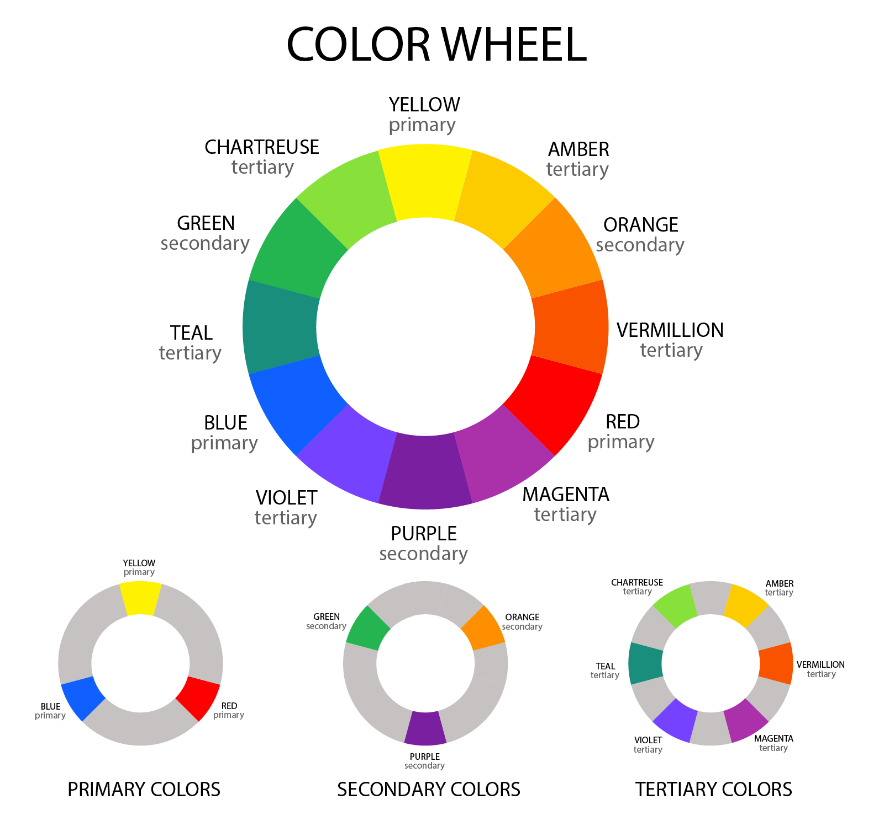 Dull, flat, insipid, pale, mellow, muted, subdued, quiet, weakCool, cold, warm, hot, light, darkBlended, broken, mixed, muddled, muddied, pureComplementary, contrasting, harmoniousTone:Dark, light, mid (middle)Flat, uniform, unvarying, smooth, plainVaried, brokenConstant, changingGraduated, contrastingMonochromaticTexture:Flat, polished, smoothRaised, rough, coarseCut, incised, pitted, scratched, unevenHairy, stickySoft, hardShiny, glossy, reflectiveSemigloss, satin, silk, frosted, matteLine:Line: Thick, thinBold, timidHeavy, lightEdgy, smoothExhibiting glazes, washes, scumbling, dry brushing, stippling, hatching, splattersLayered, flatPrecise, refined, regular, straight, systematicQuick, sketchy, uneven, irregular, vigorousRegular, patternedExhibiting marks made with a knife, brushShape:2-D, flat, abstracted, simplified, stylizedSharp, detailedBlurred, obscured, overlapping, indistinctDistorted, exaggerated, geometricLinear, long, narrowHard-edged, soft-edgedLight:Backlit, front lit, side lit, top litHaving indirect light, reflected light, no directional light sourceNatural or artificial Cool, blue, gray or Warm, yellow, redDim, faint, gentle, gloomy, low, minimal, muted, softClear, brilliant, bright, glowing, fiery, harsh, intense, sharp